 Отчет по предварительным результатам исследования из Университета Миннесоты http://www.dairyxbred.com/2012/12/21/preliminary-research-report-from-the-university-of-minnesota/21 декабря, 2012 от Jon Lundgren · 46 комментариев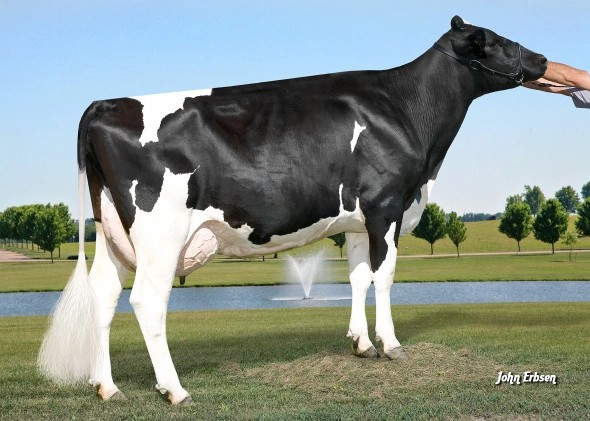 Шведская Красная порода x Голштинская породаДочь Оррарида (Orraryd)1­10 305 дней 24,024 фунтов 4.1% 990 жир 3.2% 781 белокЛес Хансен из Университета Миннесоты был достаточно любезен, отправив мне ниже следующий отчет, в котором приведены некоторые данные по предварительному исследованию, полученные в результате крупномасштабного изучения, которое проводится в настоящее время. Хотя данные результаты и являются только предварительными, всё же приятно, что наша база знаний о межпородном скрещивании пополняется всё большим количеством исследований.Большую часть отчета я оставляю без изменений. Одним из самых важных моментов, который я выделил в этом отчёте, является возраст коровы при первом отёле.  Считается, что первый отёл у коров - гибридов Монбельярд возможен только в более позднем возрасте. Однако, данное исследование доказывает, что это миф.  Гибриды Монбельярд, по данным этого предварительного исследования, отелились в возрасте 22,7 месяцев и превзошли по надоям в первой лактации как чистопородных Голштинских коров, так и коров-гибридов Шведской Красной с Голштином.Примечание: я добавил таблицу по надоям в фунтах для нас отсталых американцев с другой метрической системой.Отчёт по предварительным результатам исследования:Сравнение чистой Голштинской породы с гибридами Монбельярда и Красной ШведскойЛес Хансен и Эми Хэйзел, Университет МиннесотыБолее 10000 дойных коров внесут свой вклад в изучение межпородного скрещивания, которое продлится от 8 до 10 лет; речь идет о высокопроизводительных дойных коровах Миннесоты. Целью изучения является сравнение рентабельности чистопородных Голштинов с гибридами, полученными в результате трехпородного ротационного скрещивания (ProCROSS) с использованием Голштинской, Монбельярдской и Шведской Красной породы.Только чистопородные Голштины (4185 непокрытых телок и коров) зачислялись исследователями Университета Миннесоты в 10-ку молочных стад в качестве генетической базы в течение 2008 года. Примерно 40% от базовых чистопородных Голштинов были искусственно оплодотворены семенем быков породы Голштин, чтобы последующие поколения могли изучаться на протяжении нескольких лет. Другая часть, составляющая примерно 60% от базового стада телок и коров были искусственно осеменены быками Монбельярдской или Шведской  Красной породы - ровно половина быков от каждой из двух пород для первого поколения, с целью запуска трёхпородного скрещивания.Через 4 года более 4000 телят, полученных от телок, родились в процессе исследования, однако, отелились и завершили первую лактацию менее 10% запланированных для изучения коров. Таким образом, в течение последующих 4 лет к данным исследования добавятся ещё тысячи коров, поэтому приведенные здесь результаты чрезвычайно предварительные.Объем производства жидкого молока был идентичным у трёх генетических групп коров. С другой стороны, у обеих гибридных групп был значительно больший объем молока (в кг) с высоким содержанием жира (424 кг от гибридных и 409 кг от чистых Голштинов). Аналогичным образом, у гибридов Монбельярдов (348 кг) содержание белка значительно выше, чем у чистопородных Голштинов (332 кг).  Когда был проведен анализ молока на содержание жира и белка, у обеих гибридных групп объем производства сухого молочного остатка был значительно выше (772 кг и 766 кг), чем у чистопородных Голштинов (741 кг).В трёх из 10 стад было достаточное количество коров для анализа выживаемости в период после первого отёла до 305 дней. В ходе наблюдения проводили сравнение между 176 чистопородными Голштинами, 143 гибридами Монбельярда и 153 гибридами Шведской Красной. Между чистопородными Голштинами (14,7%) и гибридами Монбельярда (12,0%) не было существенных отличий по выживаемости в период после первого отела до 305 дней, но значительно меньшее количество коров гибрида Шведской Красной (7,6%) - по сравнению с чистопородными Голштинами - выбыли из стад в этот интервал времени, Для оценки состояния тела и признаков телосложения, в 6 из 10 стад было отобрано необходимое количество коров для проведения анализа. Обе гибридные группы отличались более высокой оценкой состояния тела, нежели чистопородные Голштины, причем разница была огромной, как и ожидалось, в сравнении с гибридами Монбельярда.  В таком раннем возрасте особи гибрида Монбельярд незначительно отличались по высоте (росту) от чистопородных Голштинов (но уступали им в численности); однако, особи гибрида Шведской Красной сильно уступали по росту. Гибридные Монбельярды были заметно сильнее. Кроме того, у особей гибридных Монбельярдов крестец был значительно более наклонным, чем у чистопородных Голштинов, а у особей гибрида Шведской Красной крестец только начал приобретать больший, чем у Голштинов наклон.Что до ног и копыт, то у гибридов Монбельярда угол сгиба скакательного сустава был значительно больше, чем у чистопородных Голштинов, а у гибридов Шведской Красной этот угол был значительно более выражен, то есть угол сгиба меньше, чем у чистопородных Голштинов. Гибрид  Шведской Красной не отличался от чистопородных Голштинов по углу наклона копыта, но у гибридов Монбельярда этот угол был значительно больше.Среди наиважнейших признаков вымени нужно отметить, что у чистопородных Голштинов менее глубокое вымя с ярко выраженной бороздой по сравнению с обеими группами гибридных пород данного возраста. Однако,  у чистопородных Голштинов задние соски также были расположены довольно близко друг от друга, по сравнению с особями обеих гибридных пород. А также соски у чистопородных Голштинов значительно короче, чем у гибридов Монбельярдов.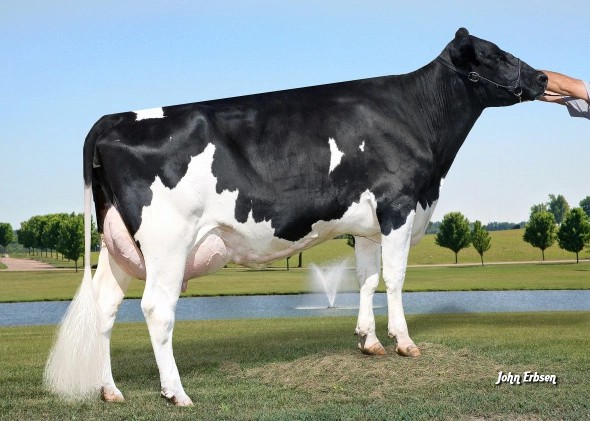 Шведская Красная x ГолштинскаяДочь Сорби (Sorby)1­10 288 дней 24,650 фунтов 3.5% 875 жир 3.1% 770 белок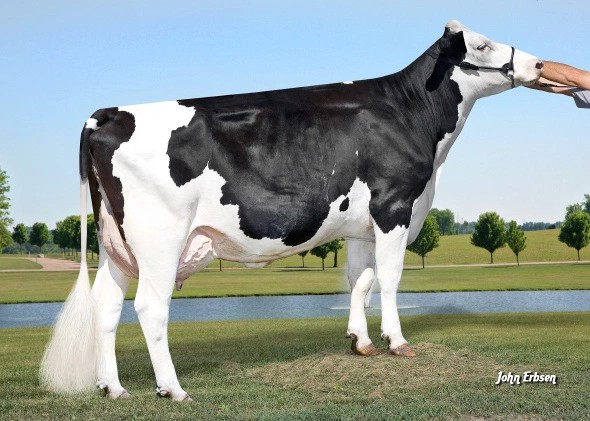 Монбельярд x ГолштинДочь Масолино (Masolino)1­10 284 дня 23,110 фунтов 3.6% 825 Жир 3.1% 721 белок2­09 265 дней 24,700 фунтов 3.6% 901 жир3.2% 793 белок (Неполностью)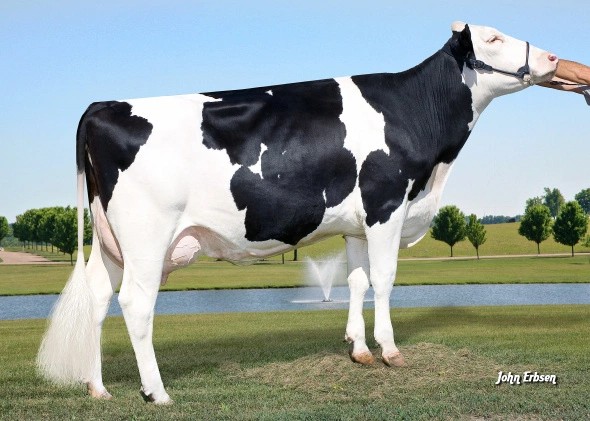 Монбельярд x ГолштинДочь МикМак (MicMac)1­08 284 дня 24,720 фунтов 3.9% 952 жир 2.9% 710 белок2­08 200 дней 23,400 фунтов 3.6% 839 жир 2.8% 652 белокОпубликовано на Scientific Research.Предварительные результаты по фактическому производству в течение первой лактации среди животных из 3 - 10 стад чистопородных Голштинов в сравнении  с гибридами Монбельярдской × Голштинской породы и гибридов Шведской Красной × Голштинской породы коров.Предварительные результаты по фактическому производству в течение первой лактации среди животных из 3 - 10 стад чистопородных Голштинов в сравнении  с гибридами Монбельярдской × Голштинской породы и гибридов Шведской Красной × Голштинской породы коров.Предварительные результаты по фактическому производству в течение первой лактации среди животных из 3 - 10 стад чистопородных Голштинов в сравнении  с гибридами Монбельярдской × Голштинской породы и гибридов Шведской Красной × Голштинской породы коров.Предварительные результаты по фактическому производству в течение первой лактации среди животных из 3 - 10 стад чистопородных Голштинов в сравнении  с гибридами Монбельярдской × Голштинской породы и гибридов Шведской Красной × Голштинской породы коров.МонбельярдШведская КраснаяПризнакГолштинГибридГолштина×ГибридГолштина ×305­дней фактического производства (кол-во)154131134Возраст при отёле (мес)22.822.722.7Надои молока (кг)111141128710868Жир (кг)409424 * (+4%)424 * (+4%)% Жира3.683.763.90Белок (кг)332348 * (+5%)342 (+3%)% Белка2.983.083.15Жир + Белок (кг)741772 * (+4%)766 * (+3%)* Статистически отличается (Р < 0.05) от чистопородных Голштинских коров.* Статистически отличается (Р < 0.05) от чистопородных Голштинских коров.* Статистически отличается (Р < 0.05) от чистопородных Голштинских коров.* Статистически отличается (Р < 0.05) от чистопородных Голштинских коров.Предварительные результаты по оценке  состояния тела (по шкале от 1 до 5) и по признакам телосложения (по шкале от 1 до 9) в период первой лактации среди коров из 6 - 10 стад чистопородных Голштинов в сравнении с гибридами Монбельярд  х Голштин и гибридами Шведской Красной х Голштин.Предварительные результаты по оценке  состояния тела (по шкале от 1 до 5) и по признакам телосложения (по шкале от 1 до 9) в период первой лактации среди коров из 6 - 10 стад чистопородных Голштинов в сравнении с гибридами Монбельярд  х Голштин и гибридами Шведской Красной х Голштин.Предварительные результаты по оценке  состояния тела (по шкале от 1 до 5) и по признакам телосложения (по шкале от 1 до 9) в период первой лактации среди коров из 6 - 10 стад чистопородных Голштинов в сравнении с гибридами Монбельярд  х Голштин и гибридами Шведской Красной х Голштин.Предварительные результаты по оценке  состояния тела (по шкале от 1 до 5) и по признакам телосложения (по шкале от 1 до 9) в период первой лактации среди коров из 6 - 10 стад чистопородных Голштинов в сравнении с гибридами Монбельярд  х Голштин и гибридами Шведской Красной х Голштин.МонбельярдШведская КраснаяПризнаки Голштин× ГибридГолштина× ГибридГолштинаСостояние тела (кол-во)377359382Оценка3.153.62 **3.36 **Признаки телосложения (кол-во)389368385Рост (9 = высокая)5.44.83.9 **Сила (9 = широкая)4.86.6 **4.9Угол наклона крестца (9 = бОльший наклон)6.16.7 *6.4Ноги, вид сбоку(9 =Более «серповидные»)5.85.0 **6.3 *Угол наклона копыт (9 = очень крутой)5.46.5 **5.4Борозда вымени (9 =Ярко выраженная)6.55.5 **5.5 **Глубина вымени (9 =Малая глубина)7.05.6 **6.1 *Задние соски (9 = близко расположенные)6.45.5 **5.6 **Длина сосков (9 = длинные)3.64.6 **4.0* Статистически отличный (Р < 0.05) от чистых Голштинских коров.* Статистически отличный (Р < 0.05) от чистых Голштинских коров.* Статистически отличный (Р < 0.05) от чистых Голштинских коров.* Статистически отличный (Р < 0.05) от чистых Голштинских коров.** Статистически отличный (Р < 0.01) от чистых Голштинских коров.** Статистически отличный (Р < 0.01) от чистых Голштинских коров.** Статистически отличный (Р < 0.01) от чистых Голштинских коров.** Статистически отличный (Р < 0.01) от чистых Голштинских коров.Предварительные результаты по фактическому производству в период первой лактации среди коров из 3-10 стад чистопородных Голштинов в сравнении с гибридами Монбельярд × Голштин и гибридами Красной Шведской × Голштин.Предварительные результаты по фактическому производству в период первой лактации среди коров из 3-10 стад чистопородных Голштинов в сравнении с гибридами Монбельярд × Голштин и гибридами Красной Шведской × Голштин.Предварительные результаты по фактическому производству в период первой лактации среди коров из 3-10 стад чистопородных Голштинов в сравнении с гибридами Монбельярд × Голштин и гибридами Красной Шведской × Голштин.Предварительные результаты по фактическому производству в период первой лактации среди коров из 3-10 стад чистопородных Голштинов в сравнении с гибридами Монбельярд × Голштин и гибридами Красной Шведской × Голштин.MонбельярдШведская КраснаяПризнаки Голштин× ГибридГолштина× ГибридГолштина305­дней фактического производства (кол-во)154131134Возраст при отёле (мес)22.822.722.7Молоко (фунты)24,50124,88323,960Жир (фунты)902935 * (+4%)935 * (+4%)% Жира3.683.763.90Белок (фунты)731766 * (+5%)754 (+3%)% Белка2.983.083.15Жир + Белок (фунты)1,6341,701 * (+4%)1,689 * (+3%)* Статистически отличается (Р < 0.05) от чистопородных Голштинских коров.* Статистически отличается (Р < 0.05) от чистопородных Голштинских коров.* Статистически отличается (Р < 0.05) от чистопородных Голштинских коров.* Статистически отличается (Р < 0.05) от чистопородных Голштинских коров.